Chamada Pública CONIF/AI Nº 4/2018, de 19 de novembro de 2018.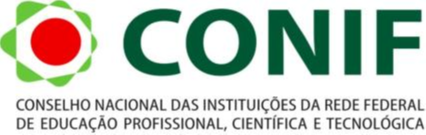 TERMO DE COMPROMISSO – ANEXO IIEu, ______________________________________________________, portador do CPF _____________________, RG________________________, caso  venha  a  ser  selecionado(a)  e  aprovado(a)  pelo  Programa  “CICan Scholarships for Brazilian Students” patrocinado pelo CICan em parceria com o  CONIF,  comprometo-me  a  dedicar-me  integralmente  às  atividades-fim durante o meu período de estudos no Canadá; retornar ao Brasil no prazo de 07 (sete) dias a contar da conclusão do período de validade da bolsa de estudos, a qual tem duração  máxima de 16 (dezesseis) meses, a fim de concluir os meus estudos na instituição de origem onde estou regularmente matriculado. Na eventualidade da ocorrência de desistência em participar do programa ou havendo a descontinuidade do mesmo enquanto no exterior, por motivo fortuito ou de força maior, os organismos acima analisarão e tomarão as devidas providências, desde que previamente notificados por escrito em comunicado a ser enviado ao CICan e CONIF . Concordo  ainda  em  disseminar  as  experiências  adquiridas  nesse intercambio entre a comunidade acadêmica de minha instituição por meio de relatório final com a respectiva apresentação em evento público, tais como: palestra, workshop ou seminário. Ao assinar este termo de compromisso, declaro conhecer e concordar com todas as regras estabelecidas pelo Programa “CICan Scholarships for Brazilian Students”.  ___________________________, ____ de _______________ de 2018. _________________________________________ 
	Assinatura do(a) declarante 